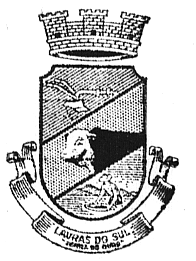 PREFEITURA MUNICIPAL DE LAVRAS DO SULESTADO DO RIO GRANDE DO SULRua Cel Mesa, 373, Centro - Lavras do Sul-RS                                    Fone (55)2821266 Fax: (55)2821267             E-mail: adm.lavrasdosul@gmail.comEDITAL Nº 045/2019  PSS 08/2019Processo Seletivo Simplificado para contratação por prazo determinado de Pedreiro e Calceteiro. 	O Prefeito Municipal de Lavras do Sul-RS, no uso de suas atribuições, visando a contratação de pessoal, por prazo determinado para desempenhar funções de Pedreiro (4 vagas), e Calceteiro (4 vagas) junto à Secretaria Municipal de Obras e Transportes, amparado em excepcional interesse público, com fulcro no art. 37, IX, da Constituição da República, e arts. 207 a 211 da Lei Municipal n° 2.630/05, torna pública a realização de Processo Seletivo Simplificado, que será regido pelas normas estabelecidas neste Edital.1. DISPOSIÇÕES PRELIMINARES1.1 O Processo Seletivo Simplificado será executado por intermédio de Comissão, designada pela Portaria n° 563/2019.1.2 Durante toda a realização do Processo Seletivo Simplificado, serão prestigiados, sem prejuízo de outros, os princípios estabelecidos no art. 37, “caput”, da Constituição da República.1.3 O edital de abertura do Processo Seletivo Simplificado será publicado integralmente no painel de publicações oficiais da Prefeitura Municipal, sendo o seu extrato veiculado, ao menos uma vez, em jornal de circulação local, no mínimo dois dias antes do encerramento das inscrições.1.4 Os demais atos e decisões inerentes ao presente Processo Seletivo Simplificado serão publicados no painel de publicações oficiais da Prefeitura Municipal e em meio eletrônico, se houver.1.5 Os prazos constantes neste Edital serão contados em dias corridos, desconsiderando-se o do início e incluindo-se o do final.1.5.1 Os prazos somente começam a correr em dias úteis.1.5.2 Considera-se prorrogado até o primeiro dia útil seguinte, o prazo vencido em dia em que não haja expediente.1.6 O Processo Seletivo Simplificado consistirá na análise de currículos dos candidatos pela Comissão, conforme critérios definidos neste Edital.1.7 A contratação será pelo prazo determinado de 12 meses e se regerá pelo Regime Jurídico Estatutário.2. ESPECIFICAÇÕES DA FUNÇÃO TEMPORÁRIA2.1 A função temporária de que trata este Processo Seletivo Simplificado corresponde ao exercício da atividade de Pedreiro e Calceteiro2.2 A carga horária semanal será de 40 horas e será desenvolvida diariamente, de acordo com horário definido pela autoridade competente mediante ato próprio.2.3 Pelo efetivo exercício da função temporária, será pago mensalmente o vencimento fixado em R$ 758,32 (Setecentos e cinquenta e oito reais e trinta e dois centavos) para Pedreiro, e R$ 723,85 (Setecentos e vinte e três reais e oitenta e cinco centavos) equiparado ao salário mínimo de R$ 998,00 (Novecentos e Noventa e oito reais), nele compreendendo-se além da efetiva contraprestação pelo trabalho, o descanso semanal remunerado. 2.3.1 Além do vencimento os contratados farão jus às seguintes vantagens funcionais: vale alimentação, gratificação natalina proporcional ao período trabalhado; férias proporcionais indenizadas ao final do contrato; inscrição no Regime Geral de Previdência. 2.3.2 Sobre o valor total da remuneração incidirão os descontos fiscais e previdenciários.2.4 Os deveres e proibições aplicadas aos contratados correspondem àqueles estabelecidos para os demais servidores estatutários pelos arts. 143 e 144 do Regime Jurídico, sendo a apuração processada na forma do Regime Disciplinar do mesmo Diploma, no que couber. 3. INSCRIÇÕES3.1 As inscrições serão recebidas exclusivamente pela Comissão designada, junto à sede do Município, sito à Rua Cel. Meza nº 373, no período compreendido entre às 8:30 h do dia 30/12/2019 até às 13:00 do dia 06/01/2020.3.1.1 Não serão aceitas inscrições fora de prazo.3.2 A inscrição do candidato implicará o conhecimento prévio e a tácita aceitação das presentes instruções e normas estabelecidas neste Edital.3.3 As inscrições serão gratuitas.4. CONDIÇÕES PARA A INSCRIÇÃO4.1 Para inscrever-se no Processo Seletivo Simplificado, o candidato deverá comparecer pessoalmente ao endereço e nos horários e prazos indicados no item 3.1, ou por intermédio de procurador munido de instrumento público ou particular de mandato (com poderes especiais para realizar a sua inscrição no Processo Seletivo Simplificado), apresentando, em ambos os casos, devidamente em envelope lacrado, onde conste no lado externo, nome do candidato e o cargo ao qual está concorrendo, os seguintes documentos:4.1.1 Ficha de inscrição (anexo l), devidamente preenchida e assinada, acompanhada de cópia dos documentos e títulos que comprovam as informações contidas na inscrição.4.1.2 Cópia de documento de identidade oficial com foto, quais sejam: carteiras ou cédulas de identidades expedidas pelas Secretarias de Segurança Pública, pelas Forças Armadas, pela Polícia Militar, pelo Ministério das Relações Exteriores; Cédulas de Identidade fornecidas por Órgãos ou Conselhos de Classe que, por força de Lei Federal, valem como documento de identidade, como por exemplo, as da OAB, CREA, CRM, CRC etc.; Certificado de Reservista; Passaporte; Carteira de Trabalho e Previdência Social, bem como Carteira Nacional de Habilitação (com fotografia, na forma da Lei nº 9.503/97, artigo 15).4.1.3 Prova de quitação das obrigações militares e eleitorais;5. HOMOLOGAÇÃO DAS INSCRIÇÕES5.1 Encerrado o prazo fixado pelo item 3.1, a Comissão publicará, no painel de publicações oficiais da Prefeitura Municipal e em meio eletrônico, se houver, no prazo de dois dias, edital contendo a relação nominal dos candidatos que tiveram suas inscrições homologadas.5.2 Os candidatos que não tiveram as suas inscrições homologadas poderão interpor recursos escritos perante a Comissão, no prazo de um dia, mediante a apresentação das razões que ampararem a sua irresignação. 5.2.1 No prazo de um dia, a Comissão, apreciando o recurso, poderá reconsiderar sua decisão, hipótese na qual o nome do candidato passará a constar no rol de inscrições homologadas.  5.2.3 Sendo mantida a decisão da Comissão, o recurso será encaminhado ao Prefeito Municipal para julgamento, no prazo de um dia, cuja decisão deverá ser motivada.5.2.4 A lista final de inscrições homologadas será publicada na forma do item 5.1, no prazo de um dia, após a decisão dos recursos.6. FORMATAÇÃO DOS CURRÍCULOS6.1 O currículo profissional deverá ser preenchido pelo candidato nos moldes do Anexo I, junto a ficha de inscrição do presente Edital. 6.2 Os critérios de avaliação dos currículos totalizarão o máximo de cem pontos.6.3 A escolaridade exigida para o desempenho da função não será objeto de avaliação.6.4 Somente serão considerados os títulos expedidos por pessoas jurídicas, de direito público ou privado, que atenderem os critérios definidos neste Edital.6.5 Nenhum título receberá dupla valoração. 6.6 A classificação dos candidatos será efetuada através da pontuação dos títulos apresentados, em uma escala de zero a cem pontos, conforme os seguintes critérios:CARGO: Pedreiro e CalceteiroObservações:I.Itens referentes à escolaridade: não poderão ser cumulados os títulos.II.Para efeitos de cálculo, o mês será considerado como o período de 30 dias sucessivos.III.Será desconsiderada a pontuação excedente ao máximo previsto em cada item.7. ANÁLISE DOS CURRÍCULOS E DIVULGAÇÃO DO RESULTADO PRELIMINAR7.1 No prazo de dois dias, a Comissão deverá proceder à análise dos currículos.7.2 Ultimada a identificação dos candidatos e a totalização das notas, o resultado preliminar será publicado no painel de publicações oficiais da Prefeitura Municipal e em meio eletrônico, se houver, abrindo-se o prazo para os candidatos apresentarem recursos, nos termos estabelecidos neste edital.8. RECURSOS 8.1 Da classificação preliminar dos candidatos é cabível recurso endereçado à Comissão, uma única vez, no prazo comum de um dia.8.1.1 O recurso deverá conter a perfeita identificação do recorrente e as razões do pedido recursal.8.1.2 Será possibilitada vista dos currículos e documentos na presença da Comissão, permitindo-se anotações.8.1.3 Havendo a reconsideração da decisão classificatória pela Comissão, o nome do candidato passará a constar no rol de selecionados.8.1.4 Sendo mantida a decisão da Comissão, o recurso será encaminhado ao Prefeito Municipal para julgamento, no prazo de um dia, cuja decisão deverá ser motivada.9. CRITÉRIOS PARA DESEMPATE9.1 Verificando-se a ocorrência de empate em relação às notas recebidas por dois ou mais candidatos, terá preferência na ordem classificatória, sucessivamente, o candidato que:9.1.1 apresentar idade mais avançada, dentre aqueles com idade igual ou superior a sessenta anos.9.1.2 Sorteio em ato público.9.2 O sorteio ocorrerá em local e horário previamente definido pela Comissão, na presença dos candidatos interessados, os quais serão convocados por telefone, correio eletrônico ou qualquer outro meio que assegure a certeza da ciência do interessado.9.3 A aplicação do critério de desempate será efetivada após a análise dos recursos e antes da publicação da lista final dos selecionados. 10. DIVULGAÇÃO DO RESULTADO FINAL DO PROCESSO SELETIVO SIMPLIFICADO10.1 Transcorrido o prazo sem a interposição de recurso ou ultimado o seu julgamento, a Comissão encaminhará o Processo Seletivo Simplificado ao Prefeito Municipal para homologação, no prazo de um dia.10.2 Homologado o resultado final, será lançado edital com a classificação geral dos candidatos aprovados, quando, então passará a fluir o prazo de validade do Processo Seletivo Simplificado.11. CONDIÇÕES PARA A CONTRATAÇÃO TEMPORÁRIA11.1 Homologado o resultado final do Processo Seletivo Simplificado e autorizada a contratação pelo Prefeito, será convocado o primeiro colocado, para, no prazo de 10 (dez) dias, prorrogável uma única vez, à critério da Administração, comprovarem o atendimento das seguintes condições: 11.1.1 Ser brasileiro ou estrangeiro na forma da lei;11.1.2 Ter idade mínima de 18 anos;11.1.3 Apresentar exames médicos e laboratoriais, de acordo com lista entregue na Secretaria de Administração, bem como atestado médico exarado pelo serviço oficial do Município, para comprovação no sentido de gozar de boa saúde física e mental.11.1.4 Ter nível de escolaridade exigida para a função.11.1.5 Apresentar declaração de bens e rendas conforme modelo disponibilizado pelo Município.11.2 A convocação do candidato classificado será realizada por meio de Edital publicado no painel de publicações oficiais da Prefeitura Municipal.11.3 Não comparecendo o candidato convocado ou verificando-se o não atendimento das condições exigidas para a contratação, serão convocados os demais classificados, observando-se a ordem classificatória crescente.  11.4 O candidato que não tiver interesse na contratação poderá requerer, uma única vez, sua alocação no final da lista de aprovados.11.5 O prazo de validade do presente Processo Seletivo Simplificado será de 01 ano. 11.6 No período de validade do Processo Seletivo Simplificado, em havendo a rescisão contratual, poderão ser chamados para contratação pelo tempo remanescente, os demais candidatos classificados, observada a ordem classificatória.11.7 Após todos os candidatos aprovados terem sido chamados, incluindo aqueles que optaram por passar para o final da lista, havendo ainda necessidade de contratações para as mesmas funções, novo processo seletivo deverá ser realizado.12. DISPOSIÇÕES GERAIS12.1 Não será fornecido qualquer documento comprobatório de aprovação ou classificação do candidato, valendo para esse fim a publicação do resultado final.12.2 Os candidatos aprovados e classificados deverão manter atualizados os seus endereços.12.3 Respeitada a natureza da função temporária, por razões de interesse público, poderá haver a readequação das condições definidas inicialmente no edital, conforme dispuser a legislação local. 12.4 Os casos omissos e situações não previstas serão resolvidos pela Comissão designada.Lavras do Sul, 27 de Dezembro de 2019.__________________________________Sávio Johnston PrestesPrefeitoANEXO I FICHA DE INSCRIÇÃO PARA PROCESSO SELETIVO SIMPLIFICADO1. DADOS PESSOAIS1.1 Nome completo: _________________________________________________________1.2 Filiação: _______________________________________________________________1.3 Nacionalidade: __________________________________________________________1.4 Naturalidade: ___________________________________________________________1.5 Data de Nascimento: _____________________________________________________1.6 Estado Civil: ____________________________________________________________2. DADOS DE IDENTIFICAÇÃO2.1 Carteira de Identidade e órgão expedidor: _____________________________________2.2 Cadastro de Pessoa Física – CPF: __________________________________________2.3 Título de Eleitor _________________ Zona: ______________ Seção: ______________2.4 Número do certificado de reservista: _________________________________________2.5 Endereço Residencial: ____________________________________________________2.6 Endereço Eletrônico: _____________________________________________________2.7 Telefone residencial e celular: ______________________________________________2.8 Outro endereço e telefone para contato ou recado: ______________________________3. ESCOLARIDADE3.1 ENSINO FUNDAMENTALInstituição de Ensino: ________________________________________________________Ano de conclusão: __________________________________________________________3.2 ENSINO MÉDIOInstituição de Ensino: ________________________________________________________Ano de conclusão: __________________________________________________________4. CURSOS ESPECIALIZADOS NA ÁREA AFIM À FUNÇÃO Curso / área: _______________________________________________________________Instituição de Ensino: ________________________________________________________Data de início: _________________________ Data da conclusão: ____________________Carga horária: _____________________________________________________________Curso / área: _______________________________________________________________Instituição de Ensino: ________________________________________________________Data de início: _________________________ Data da conclusão: ____________________Carga horária: ____________________________________________________________Curso / área: _______________________________________________________________Instituição de Ensino: ________________________________________________________Data de início: _________________________ Data da conclusão: ____________________Carga horária: _____________________________________________________________Curso / área: _______________________________________________________________Instituição de Ensino: ________________________________________________________Data de início: _________________________ Data da conclusão: ____________________Carga horária: _____________________________________________________________Curso / área: _______________________________________________________________Instituição de Ensino: ________________________________________________________Data de início: _________________________ Data da conclusão: ____________________Carga horária: _____________________________________________________________Curso / área: _______________________________________________________________Instituição de Ensino: ________________________________________________________Data de início: _________________________ Data da conclusão: ____________________Carga horária: _____________________________________________________________5. INFORMAÇÕES ADICIONAIS:____________________________________________________________________________________________________________________________________________________________________________________________________________________________________________________________________________________________________________________________________________________________________________________________________________________________________________________________Local e Data._________________________________________Assinatura do CandidatoANEXO IlCRONOGRAMA DO PROCESSO SELETIVO SIMPLIFICADO 08/2019 Para Contratação por prazo determinado de Pedreiro e CalceteiroEdital 39/2019 ESPECIFICAÇÃOPONTUAÇÃO UNITÁRIAPONTUAÇÃO MÁXIMAI.EscolaridadeI.a) Ensino Fundamental Incompleto a partir da 5ª série10I.b) Ensino Fundamental Completo2550I.c) Ensino Médio Incompleto30I.d) Ensino Médio Completo50II.Experiência na funçãoII.Experiência comprovada na função em que se inscreveu mediante apresentação de Certidões, Carteira de Trabalho e/ou Outros que comprove recolhimento do INSS, computados por mês de trabalho.0,5 (por mês)30III.Cursos de qualificação na área em que se inscreveu.III.a) de 8 a 20 horas1III.b) de 21 a 40 horas2III.c) de 41 a 60 horas320III.d) de 61 a 80 horas4III.e) acima de 80 horas5Abertura das Inscrições30/12/2019 a 06/01/2020 as 13:00 horas Publicação dos Inscritos08/01/2020Recurso da não homologação das inscrições08/01/2020 a 09/01/2020 as 13:00 horas Manifestação da Comissão na reconsideração09/01/2020Julgamento do Recurso pelo Prefeito10/01/2020Publicação da relação final de inscritos13/01/2020Análise dos currículos / critério de desempate14/01/2020Publicação do resultado preliminar14/01/2020Recurso15/01/2020 até as 13:00 horas Manifestação da Comissão na reconsideração16/01/2020Julgamento do Recurso pelo Prefeito e Aplicação do critério de desempate17/01/2020Publicação da relação final de inscritos20/01/2020